UNITED STATES DISTRICT COURT EASTERN DISTRICT OF WISCONSINZAZA PACHULIA and TINATIN ALAVIDZE,Plaintiffs,v.	Case No. 16-CV-1531R. USOW ACCOUNTING, LLC and RANDYUSOW,Defendants.JOINT STIPULATION TO EXTEND DEFENDANTS' TIME TO ANSWER OR OTHERWISE RESJ>OND TO COMPLAINTPlaintiffs Zaza Pachulia and Tinatin Alavidze ("Plaintiffs") and Defendants R. Usow Accounting, LLC and Randy Usow ("Defendants") hereby jointly stipulate that Defendants shall have until December 21, 2017, to answer, move, or otherwise respond to Plaintiffs' Complaint. No other applicable deadlines have been extended by means of this stipulation.35247199g:Dated this;;'ih day of December,2016.USL - =--zBrian C. SpahnState Bar No. 1060080 Zachary Willenbrink State Bar No. 1084746GODFREY & KAHN, S.C.833 East Michigan Street, Suite 1800Milwaukee, Wisconsin 53202-5615Phone: 414-273-3500Fax: 414-273-5198bspahn@gklaw.com zwillenbrink@gklaw.comEric RollingerState Bar No. 1059542 Jeffrey Schwabcr Deanna PetersApplications for Admission to Eastern District of Wisconsin ForthcomingStein Sperling Bennet DeJong Driscoll P.C. 25 West Middle LaneRockville, Maryland 20850Phone: 301-340-2020erollinger@steinsperling.com dpeters@steinsperling.com jschwaber@steinsperling.comCounsel for PlaintiffsDated this 7th day of December, 2016.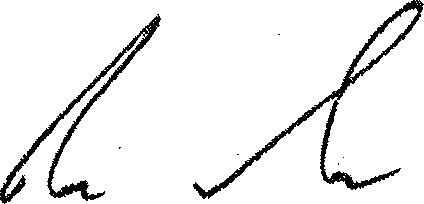 RandyUsowR. Usow Accounting, LLC 11431 N. Port Washington Road Suite 105-9Mequon, WI53092On behalf of himself and R. Usow Accounting, LLC35247199	2